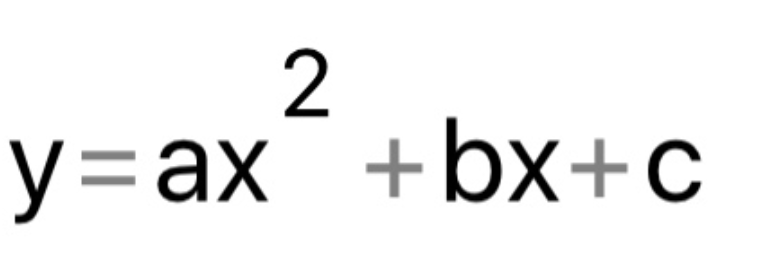 C(0;0)D(7;0)E(3.5;1.7)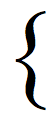 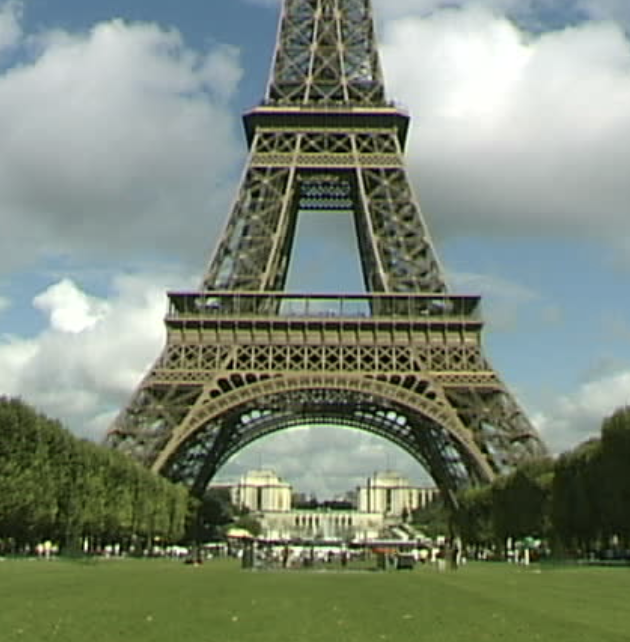  12.25a+3.5b=1.7 49a+7b=0a= -0.139b= 0.973c=0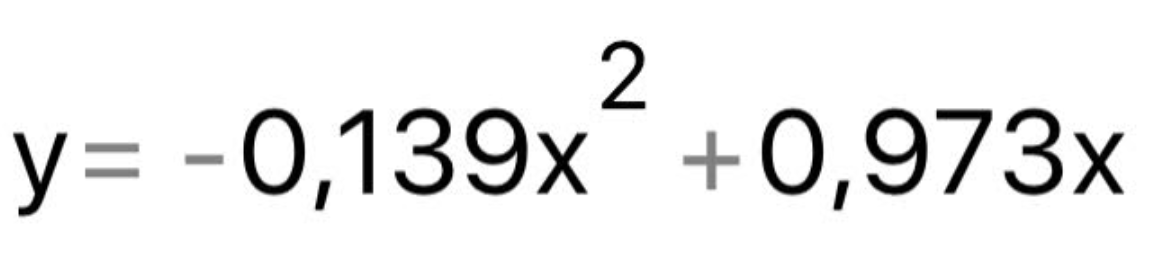 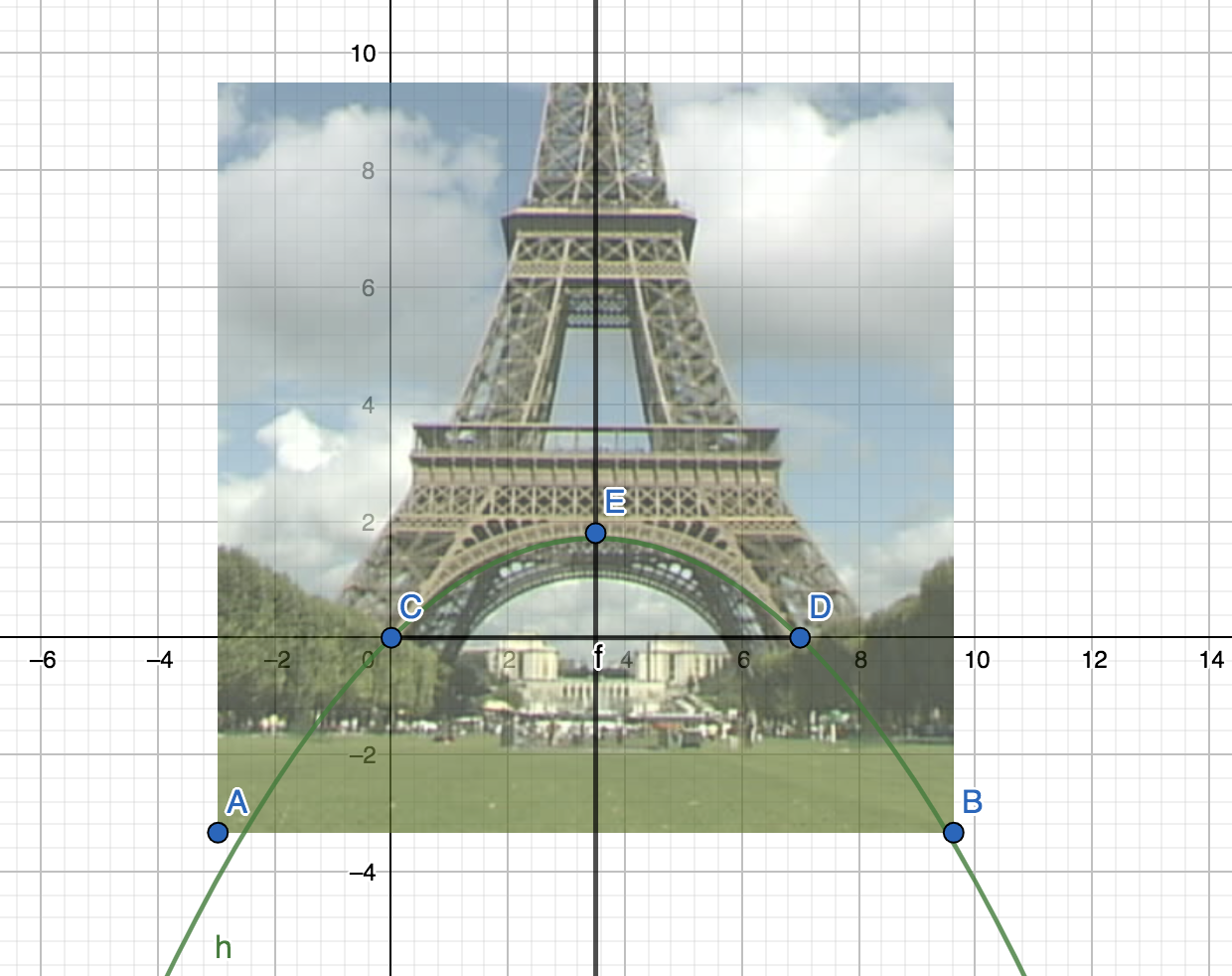 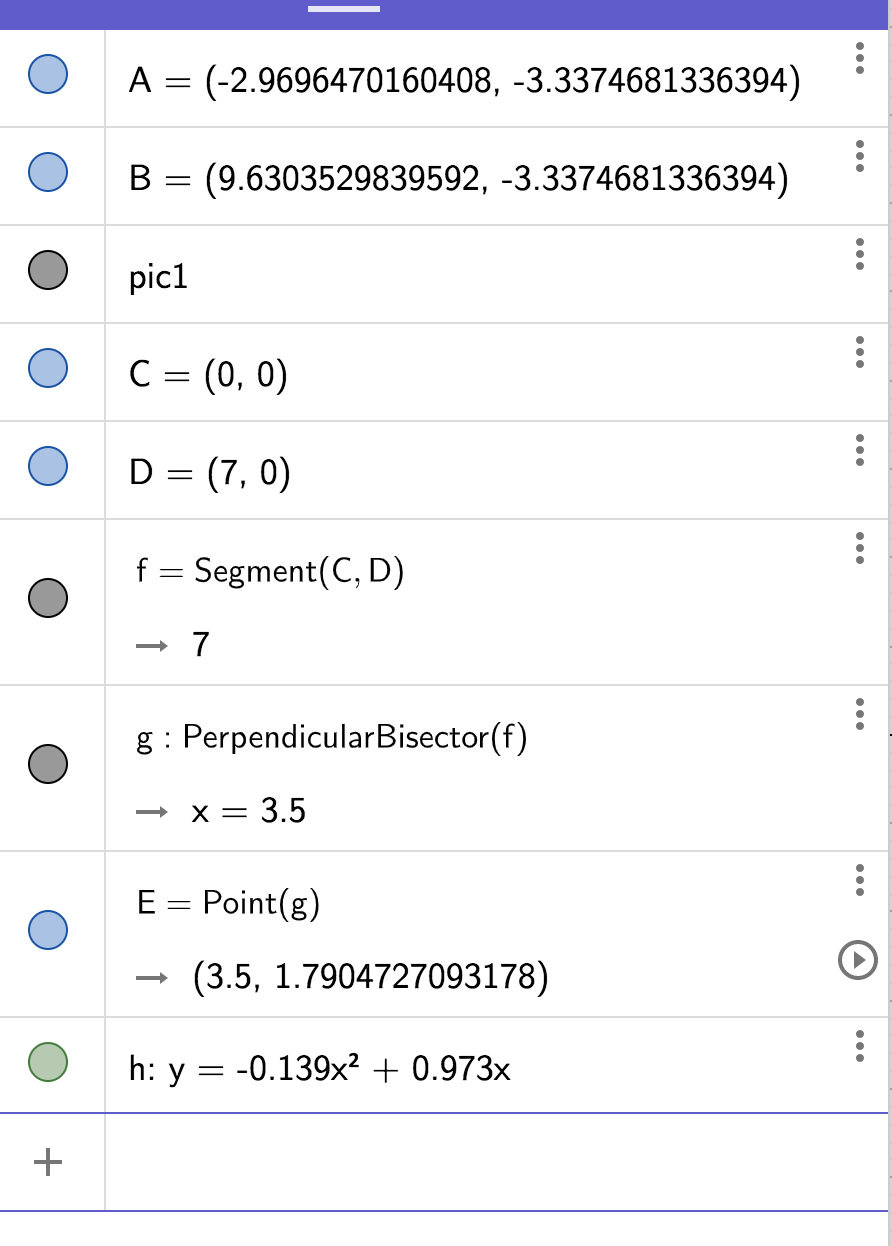 